Publicado en España el 13/11/2020 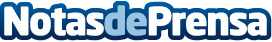 PORTAL BIENESTAR: ¿Qué significa comer sano y cuál es la dieta más adecuada?Comer alimentos saludables no es un sacrificio, sino la forma más concreta de ayudar al cuerpo a vivir de forma saludable. Seguir una dieta saludable no debe ser una penitencia, sino una forma de enfocar la vida y de amar a sí mismo: los beneficios de una dieta saludable son enormes tanto para el cuerpo como para la menteDatos de contacto:PORTAL BIENESTARComunicado de prensa sobre la alimentación646709547Nota de prensa publicada en: https://www.notasdeprensa.es/portal-bienestar-que-significa-comer-sano-y Categorias: Nacional Nutrición Gastronomía Sociedad Madrid Otros deportes http://www.notasdeprensa.es